Памятка для родителейБЕЗОПАСНЫЕ ОКНА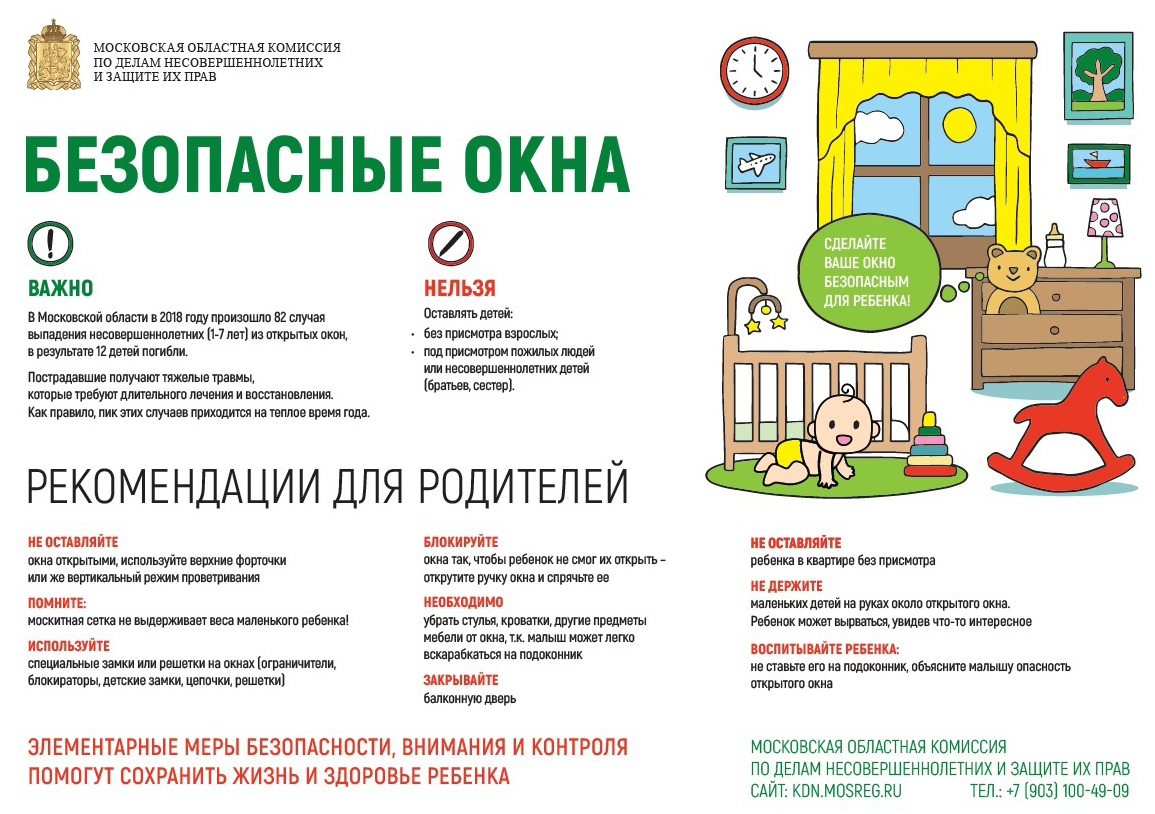 	Каждый год в России фиксируются случаи падения детей из открытых окон . Как правило, большее количество случаев приходится на теплое время года. Многие падения заканчиваются гибелью детей. !!! Помните: Нельзя оставлять детей без присмотра взрослых, под присмотром несовершеннолетних детей (братьев, сестре) или пожилых людей. Не оставляйте окна открытыми, используйте верхние форточки или вертикальный режим проветривания!!!!Помните: москитная сетка не выдерживает вес маленького ребенка!Используйте специальные замки или решетки на окнах (ограничители, блокираторы, детские замки, цепочки) Блокируйте окна так, что бы ребенок не смог их открыть, открутите ручку окна и спрячьте ее.Необходимо убрать стулья, кроватки/, другие предметы мебели от окна, так как малыш может легко вскарабкаться на подоконник.Закрывайте балконную дверь!Не держите маленького ребенка на руках около открытого окна, ребенок может вырваться, увидев что-то интересноеВоспитывайте своего ребенка: не ставьте сами его на подоконник. Объясните опасность открытого окна. Социальный педагог: Колчина О.В. март 2020г.